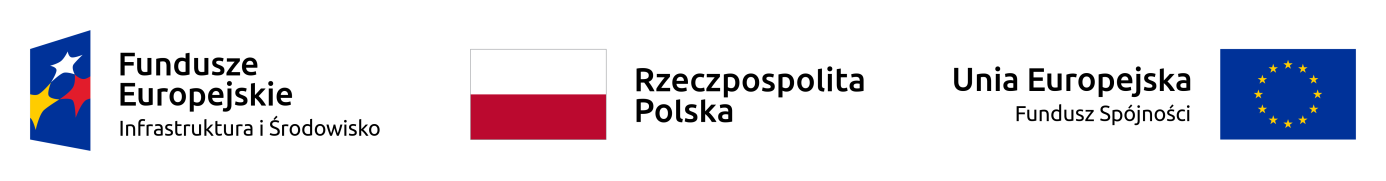 Załącznik nr 1A do SIWZ FORMULARZ SPECYFIKACJI TECHNICZNEJMaszyna fabrycznie nowa, 2019 rok produkcji, fabryczna kompletacja i wyposażenie przeznaczone dla krajów europejskich i ruchu prawostronnego, spełniająca wymagania pojazdu dopuszczonego do poruszania się po drogach publicznych zgodnie z obowiązującymi przepisami ustawy o Ruchu Drogowym. Oferowana koparko - ładowarka musi pochodzić z oficjalnego autoryzowanego kanału dystrybucji producenta na terenie Polski. Okres fabrycznej gwarancji wynosi minimum 12 miesięcy od dnia odbioru pojazdu. Ewentualny limit motogodzin do zakończenia gwarancji wynosi minimum 1000mth. Maszyna fabrycznie nowa, 2019 rok produkcji, fabryczna kompletacja i wyposażenie przeznaczone dla krajów europejskich i ruchu prawostronnego, spełniająca wymagania pojazdu dopuszczonego do poruszania się po drogach publicznych zgodnie z obowiązującymi przepisami ustawy o Ruchu Drogowym. Oferowana koparko - ładowarka musi pochodzić z oficjalnego autoryzowanego kanału dystrybucji producenta na terenie Polski. Okres fabrycznej gwarancji wynosi minimum 12 miesięcy od dnia odbioru pojazdu. Ewentualny limit motogodzin do zakończenia gwarancji wynosi minimum 1000mth. Maszyna fabrycznie nowa, 2019 rok produkcji, fabryczna kompletacja i wyposażenie przeznaczone dla krajów europejskich i ruchu prawostronnego, spełniająca wymagania pojazdu dopuszczonego do poruszania się po drogach publicznych zgodnie z obowiązującymi przepisami ustawy o Ruchu Drogowym. Oferowana koparko - ładowarka musi pochodzić z oficjalnego autoryzowanego kanału dystrybucji producenta na terenie Polski. Okres fabrycznej gwarancji wynosi minimum 12 miesięcy od dnia odbioru pojazdu. Ewentualny limit motogodzin do zakończenia gwarancji wynosi minimum 1000mth. Wymagania szczegółowe związane z przedmiotem zamówieniaWymagania szczegółowe związane z przedmiotem zamówieniaOpis, parametry i wyposażenie oferowanego przez Wykonawcę pojazdu*w każdym wierszu należy podać odpowiednio opis rozwiązania technicznego, wyposażenia, konkretne parametry lub wymiary -  występujące w oferowanym pojeździeSilnik i układ napędowySilnik i układ napędowySilnik i układ napędowySilnik wysokoprężny spełniający normy Emisji Spalin i Hałasu nie niższe niż TIER IV Final / STAGE IV.Silnik wysokoprężny spełniający normy Emisji Spalin i Hałasu nie niższe niż TIER IV Final / STAGE IV.……………………………………………………………………………………………………………………Silnik o mocy maksymalnej nie niższej niż 110 KM, maksymalny moment obrotowy nie mniej niż 460Nm, pojemność skokowa nie mniej niż 3300cm3 , silnik wysokoprężny, turbodoładowany, układ wtrysku Common Rail. Silnik o mocy maksymalnej nie niższej niż 110 KM, maksymalny moment obrotowy nie mniej niż 460Nm, pojemność skokowa nie mniej niż 3300cm3 , silnik wysokoprężny, turbodoładowany, układ wtrysku Common Rail. …………………………………………………………………………………………………………………………………………………………………………………………………………………………………………………………………………………………………………………………………………………………………………………………………………………………Umiejscowienie silnika: Silnik zlokalizowany z przodu maszyny.Umiejscowienie silnika: Silnik zlokalizowany z przodu maszyny.………………………………………………………………………………………………………………………………………………………………………………Układ napędowy 4x4  z możliwością załączenia/wyłączenia przedniej osi, obie osie skrętne, mosty napędowe wzmocnione przeznaczone do pracy w ciężkim terenie, mechanizmy różnicowe o ograniczonym poślizgu LSD w przednim i tylnym moście, hamulce robocze wielotarczowe mokre. Tryb „kraba” - możliwość skrętu kół obu osi w tą samą stronę.Układ napędowy 4x4  z możliwością załączenia/wyłączenia przedniej osi, obie osie skrętne, mosty napędowe wzmocnione przeznaczone do pracy w ciężkim terenie, mechanizmy różnicowe o ograniczonym poślizgu LSD w przednim i tylnym moście, hamulce robocze wielotarczowe mokre. Tryb „kraba” - możliwość skrętu kół obu osi w tą samą stronę.…………………………………………………………………………………………………………………………………………………………………………………………………………………………………………Prędkość transportowa maszyny nie niższa niż 38 km/h. Skrzynia biegów typu Powerhift (automatyczna). Minimum 4 biegi do przodu i 3 do tyłu. Sterowanie jazdą maszyny tył - przód w dżojstiku ładowarki lub dźwignią przy kierownicy. Prędkość transportowa maszyny nie niższa niż 38 km/h. Skrzynia biegów typu Powerhift (automatyczna). Minimum 4 biegi do przodu i 3 do tyłu. Sterowanie jazdą maszyny tył - przód w dżojstiku ładowarki lub dźwignią przy kierownicy. …………………………………………………………………………………………………………………………………………………………………………………………………………………………………………Ogumienie:  4 koła równe z felgami w rozmiarze minimum  28 cali, opony o wzorze bieżnika przemysłowym - bezdętkowe.Ogumienie:  4 koła równe z felgami w rozmiarze minimum  28 cali, opony o wzorze bieżnika przemysłowym - bezdętkowe.……………………………………………………………………………………………………………………Konstrukcja, masy i wymiaryKonstrukcja, masy i wymiaryKonstrukcja, masy i wymiaryWysokość kabiny nie więcej niż 3000 mm.Wysokość kabiny nie więcej niż 3000 mm.……………………………………………………………………………………………………………………Wysokość ramienia kopiącego w pozycji transportowej nie wyższa niż 3660 mm z ogumieniem standardowym.Wysokość ramienia kopiącego w pozycji transportowej nie wyższa niż 3660 mm z ogumieniem standardowym.……………………………………………………………………………………………………………………Szerokość maszyny wraz z łyżką ładowarkową nie więcej niż 2500 mm.Szerokość maszyny wraz z łyżką ładowarkową nie więcej niż 2500 mm.……………………………………………………………………………………………………………………Masa własna min. 8000 kg –maks. 10000kgMasa własna min. 8000 kg –maks. 10000kg……………………………………………………………………………………………………………………Osprzęt koparkowy:wysięgnik koparki (ramię) wysuwane teleskopowo i przesuwne;szybkozłącze mechaniczne koparkowe;zasięg kopania na poziomie gruntu nie mniejszy niż 6800 mm od sworznia obrotu;maksymalna głębokość kopania z teleskopem nie mniejsza niż 5800 mm; szerokość łyżki kopiącej: min. 600 mm, maks. 650 mm;standardowa pojemność łyżki min. 180 litrówzęby na łyżce;dodatkowa łyżka skarpowa o szerokości min. 1500mm;dodatkowa łyżka ażurowa do czyszczenia rowów o szerokości min. 1500mm;sterowanie układem koparkowym: 2 drążki;dodatkowy homologowany hak na ramieniu koparkowym (do zawiesi) oraz zamki hydrauliczne.Osprzęt koparkowy:wysięgnik koparki (ramię) wysuwane teleskopowo i przesuwne;szybkozłącze mechaniczne koparkowe;zasięg kopania na poziomie gruntu nie mniejszy niż 6800 mm od sworznia obrotu;maksymalna głębokość kopania z teleskopem nie mniejsza niż 5800 mm; szerokość łyżki kopiącej: min. 600 mm, maks. 650 mm;standardowa pojemność łyżki min. 180 litrówzęby na łyżce;dodatkowa łyżka skarpowa o szerokości min. 1500mm;dodatkowa łyżka ażurowa do czyszczenia rowów o szerokości min. 1500mm;sterowanie układem koparkowym: 2 drążki;dodatkowy homologowany hak na ramieniu koparkowym (do zawiesi) oraz zamki hydrauliczne.………………………………………………………………………………………………………………………………………………………………………………………………………………………………………………………………………………………………………………………………………………………………………………………………………………………………………………………………………………………………………………………………………………………………………………………………………………………………………………………………………………………………………………………………Osprzęt ładowarkowy:system stabilizacji ramion ładowarkowych podczas jazdy po nierównym terenie (pływająca łyżka);poziomowanie łyżki na ramieniu ładowarki;udźwig łyżki na maksymalnej wysokości nie niższy niż 3000 kg (jeśli występuje szybkozłącze, liczony bez szybkozłącza);wysokość podnoszenia wysięgnika ładowarki nie mniej niż 3500 mm do sworznia obrotu; zasięg wysypu od końca kół przednich nie mniej niż 700 mm;łyżka ładowarkowa otwierana wielofunkcyjna dzielona typu 6 w 1, z zębami, o pojemności standardowej minimum 1,2 m3 , widły do palet;standardowa szerokość łyżki nie mniejsza niż 2300 mm;szybkozłącze przednie mechaniczne z widłami na karetce;sterowanie układem ładowarkowym joystickiem.Osprzęt ładowarkowy:system stabilizacji ramion ładowarkowych podczas jazdy po nierównym terenie (pływająca łyżka);poziomowanie łyżki na ramieniu ładowarki;udźwig łyżki na maksymalnej wysokości nie niższy niż 3000 kg (jeśli występuje szybkozłącze, liczony bez szybkozłącza);wysokość podnoszenia wysięgnika ładowarki nie mniej niż 3500 mm do sworznia obrotu; zasięg wysypu od końca kół przednich nie mniej niż 700 mm;łyżka ładowarkowa otwierana wielofunkcyjna dzielona typu 6 w 1, z zębami, o pojemności standardowej minimum 1,2 m3 , widły do palet;standardowa szerokość łyżki nie mniejsza niż 2300 mm;szybkozłącze przednie mechaniczne z widłami na karetce;sterowanie układem ładowarkowym joystickiem.……………………………………………………………………………………………………………………………………………………………………………………………………………………………………………………………………………………………………………………………………………………………………………………………………………………………………………………………………………………………………………………………………………………………………………………………………………………………………………………………………………………………………………………………………………………………………………………………………………………………………………………Układ hydrauliczny:Układ hydrauliczny:Układ hydrauliczny:Układ hydrauliczny wyposażony w pompę główną  wielotłoczkową o zmiennym wydatku i maksymalnym przepływie nie niższym  niż 160 l/min przy maksymalnym ciśnieniu roboczym nie niższym niż 200 bar.Układ hydrauliczny wyposażony w pompę główną  wielotłoczkową o zmiennym wydatku i maksymalnym przepływie nie niższym  niż 160 l/min przy maksymalnym ciśnieniu roboczym nie niższym niż 200 bar.…………………………………………………………………………………………………………………………………………………………………………………………………………………………………………………………………………………………………………………………………………………………………………………………………………………………Wyposażenie wymagane (wnętrze, bezpieczeństwo, komfort):Wyposażenie wymagane (wnętrze, bezpieczeństwo, komfort):Wyposażenie wymagane (wnętrze, bezpieczeństwo, komfort):Kabina operatora spełniająca normę ROPS (zabezpieczenie na wypadek wywrócenia maszyny), FOPS, wyposażona w wycieraczki ze spryskiwaczami, instalację ogrzewania i wentylacji oraz izolację dźwiękochłonną. Tylna szyba w pełni uchylna. Otwierane częściowo lub całkowicie szyby boczne.Poziom hałasu wewnątrz kabiny nie więcej niż 78dB(A).Kabina operatora spełniająca normę ROPS (zabezpieczenie na wypadek wywrócenia maszyny), FOPS, wyposażona w wycieraczki ze spryskiwaczami, instalację ogrzewania i wentylacji oraz izolację dźwiękochłonną. Tylna szyba w pełni uchylna. Otwierane częściowo lub całkowicie szyby boczne.Poziom hałasu wewnątrz kabiny nie więcej niż 78dB(A).……………………………………………………………………………………………………………………………………………………………………………………………………………………………………………………………………………………………………Układ kierowniczy wspomagany hydraulicznie.Układ kierowniczy wspomagany hydraulicznie.……………………………………………………………………………………………………………………Fabryczna klimatyzacja kabiny operatora.Fabryczna klimatyzacja kabiny operatora.……………………………………………………………………………………………………………………Oświetlenie zainstalowane na kabinie pojazdu, oświetlające miejsce pracy. Co najmniej: 4 reflektory robocze na kabinie 
z przodu i 2 reflektory z tyłu i po 1 reflektorze z boku kabiny.Oświetlenie zainstalowane na kabinie pojazdu, oświetlające miejsce pracy. Co najmniej: 4 reflektory robocze na kabinie 
z przodu i 2 reflektory z tyłu i po 1 reflektorze z boku kabiny.…………………………………………………………………………………………………………………………………………………………………………………………………………………………………………Fotel obrotowy operatora z amortyzacją pneumatyczną, regulowane podłokietniki, zwijany pas bezpieczeństwa.Fotel obrotowy operatora z amortyzacją pneumatyczną, regulowane podłokietniki, zwijany pas bezpieczeństwa.……………………………………………………………………………………………………………………Zbiornik paliwa o pojemności minimum 130 litrów.Zbiornik paliwa o pojemności minimum 130 litrów.……………………………………………………………………………………………………………………Deska rozdzielcza lub/i pulpity ze wskaźnikami kontrolno – pomiarowymi przekazującymi informacje o aktualnym stanie maszyny.Deska rozdzielcza lub/i pulpity ze wskaźnikami kontrolno – pomiarowymi przekazującymi informacje o aktualnym stanie maszyny.……………………………………………………………………………………………………………………Skrzynka narzędziowa z wyposażeniem.Skrzynka narzędziowa z wyposażeniem.……………………………………………………………………………………………………………………Zamykany na kluczyk korek paliwa.Zamykany na kluczyk korek paliwa.……………………………………………………………………………………………………………………Napięcie w obwodach elektrycznych 12V, instalacja spełniająca wymogi normy minimum IP67.Napięcie w obwodach elektrycznych 12V, instalacja spełniająca wymogi normy minimum IP67.……………………………………………………………………………………………………………………Sygnał dźwiękowy uruchamiany automatycznie podczas jazdy (alarm jazdy).Sygnał dźwiękowy uruchamiany automatycznie podczas jazdy (alarm jazdy).……………………………………………………………………………………………………………………Gaśnica.Gaśnica.……………………………………………………………………………………………………………………Radioodtwarzacz w kabinie operatora.Radioodtwarzacz w kabinie operatora.Światło sygnalizacyjne (kolor pomarańczowy) zlokalizowane na dachu kabiny.Światło sygnalizacyjne (kolor pomarańczowy) zlokalizowane na dachu kabiny.……………………………………………………………………………………………………………………Oznakowanie znakami bezpieczeństwa informującymi 
o zagrożeniach.Oznakowanie znakami bezpieczeństwa informującymi 
o zagrożeniach.……………………………………………………………………………………………………………………Certyfikat zgodności i jakości CE.Certyfikat zgodności i jakości CE.……………………………………………………………………………………………………………………Trójkąt ostrzegawczy.Trójkąt ostrzegawczy.……………………………………………………………………………………………………………………Wyposażenie dodatkowe (oprócz wymaganego) oferowane przez Wykonawcę:Wyposażenie dodatkowe (oprócz wymaganego) oferowane przez Wykonawcę:Wyposażenie dodatkowe (oprócz wymaganego) oferowane przez Wykonawcę:………………………………………………………………………………………………………………………………………………………………………………………………………………………………………………………………………………………………………………………………………………………………………………………………………………………………………………………………………………………………………………………………………………………………………………………………………………………………Dane fabryczne koparko - ładowarki (marka, typ, wersja wyposażenia):Dane fabryczne koparko - ładowarki (marka, typ, wersja wyposażenia):Dane fabryczne koparko - ładowarki (marka, typ, wersja wyposażenia):………………………………………………………………………………………………………………………………………………………………………………………………………………………………………………………………………………………………………………………………………………………………………………………………………………………………………………………………………………………………………………………………………………………………………………………………………………………………Termin realizacji zamówienia:Termin realizacji zamówienia:Termin realizacji zamówienia:Do  16 grudnia 2019.Do  16 grudnia 2019.Do  16 grudnia 2019.…………………………………………………….pieczęć Wykonawcy....................................................................................................Data i podpis upoważnionego przedstawiciela Wykonawcy....................................................................................................Data i podpis upoważnionego przedstawiciela Wykonawcy